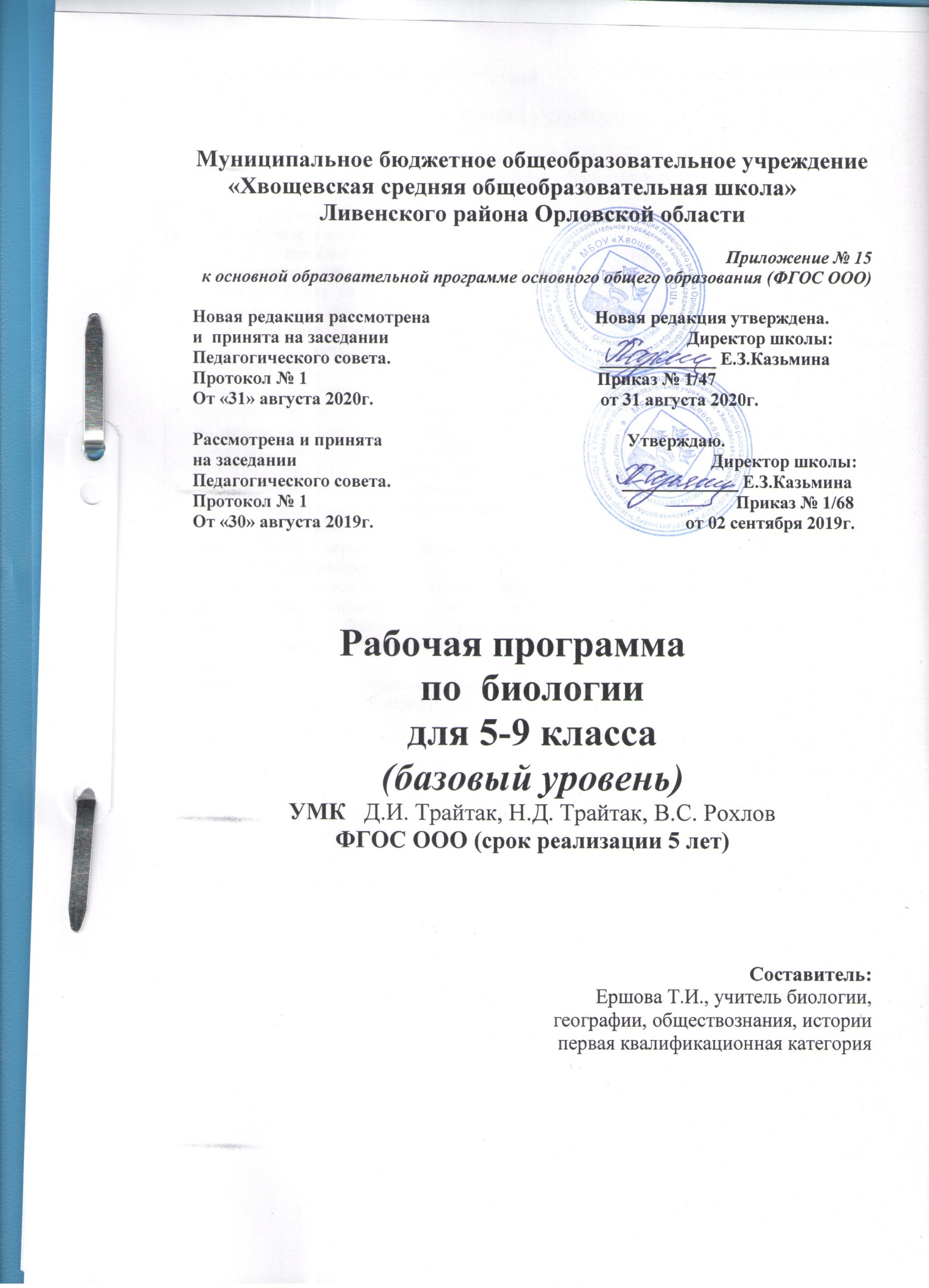 Пояснительная запискаПредлагаемая рабочая программа реализуется в учебниках биологии и учебно-методических пособиях:Трайтак Д.И., Трайтак Н.Д. / Под ред. Пасечника В.В. Биология. Живые организмы. Растения. 5 класс;Трайтак Д.И., Трайтак Н.Д. / Под ред. Пасечника В.В. Биология. Живые организмы. Растения. Бактерии. Грибы. 6 класс;Суматохин С.В., Трайтак Д.И. Биология. Живые организмы. Животные. 7 класс;Рохлов В.С., Трофимов С.Б. Биология. Человек и его здоровье. 8 класс;Ефимова Т.М., Шубин А.О., Сухорукова Л.Н. Биология. Общие биологические закономерности. 9 класс.Учебное содержание курса биологии включает следующие разделы:1) «Живые организмы. Растения» — 34 часа (5 класс);2) «Живые организмы. Растения. Бактерии. Грибы» — 34 часа (6 класс);3) «Живые организмы. Животные» — 68 часов (7 класс) ИЛИ «Живые организмы. Животные» — 34 часа (7 класс);4) «Человек и его здоровье» — 68 часов (8 класс);5) «Общие биологические закономерности» — 68 часов (9 класс).Организация образовательного процесса на возрастном этапе 5-6 класса (образовательный переход) направлена на решение проблемы подросткового негативизма в его школьных проявлениях (дисциплинарных, учебных, мотивационных), на возрастном этапе 7-9 классов (личного самоопределения) направлена на планирование своей дальнейшей деятельности на основе опыта предметного действия и имеет свои особенности:70% учебного времени в каждом предмете – учебная деятельность в урочной форме. Не менее 30% учебного материала в каждом предмете - учебные занятия в иных формах учебной деятельности:учебное (предметное) исследование и учебные (предметные) проекты, предполагающие авторское действие с учебным материалом, освоение иных видов деятельности (проба, поиск, тренировка, экспериментирование, включенное наблюдение, исследование через действие) конференция - аудиторное занятие как форма подведения итогов исследовательской или творческой деятельности, представления «продуктов» и результатов образовательная экскурсия – внеаудиторное занятие, при котором ученики получают знания при непосредственном наблюдении объекта, знакомстве с реальной действительностью (предприятие, музей, памятник, окружающий мир, учреждение культуры) погружения - аудиторное занятие, направленное на освоение разнообразных форм учебной работы, формирование учебной самостоятельностилаборатории и творческие мастерские — аудиторное занятие, направленное на расширение знаний, формирование умения пользоваться ими, проводить элементарные исследования, работать с научно-популярной литературой, помощь учащимся в ликвидации трудностей и проблем в процессе деятельности художественное и театральное творчество - аудиторное занятие, способствующее развитию творческих способностей учащихся, умению вести себя свободно, быть коммуникабельнымисобытийность (квест-игра, флеш-моб, игры, состязания и др.) – нестандартная «игровая» форма проведения аудиторного занятия, направленная, в зависимости от предназначения, на закрепление или получение нового знания, нового опыта путем коллективного или самостоятельного открытия, развитие познавательного интереса, повышение интереса к предметной области, приобретение социального опыта взаимодействия взрослых с детьми, разновозрастного взаимодействия ПЛАНИРУЕМЫЕ РЕЗУЛЬТАТЫ ОБУЧЕНИЯ ЛИЧНОСТНЫЕ РЕЗУЛЬТАТЫ ОСВОЕНИЯ УЧЕБНОГО ПРЕДМЕТА «БИОЛОГИЯ»МЕТАПРЕДМЕТНЫЕ РЕЗУЛЬТАТЫ ОСВОЕНИЯ УЧЕБНОГО ПРЕДМЕТА «БИОЛОГИЯ»Формирование ИКТ-компетентности обучающихсяКоммуникация и социальное взаимодействие.Выпускник научится:выступать с аудио- видео- поддержкой, включая выступление перед дистанционной аудиторией;участвовать в обсуждении (аудио- видео- форум, текстовый форум) с использованием возможностей Интернета;использовать возможности электронной почты для информационного обмена;вести личный дневник (блог) с использованием возможностей Интернета;осуществлять образовательное взаимодействие в информационном пространстве образовательного учреждения (получение и выполнение заданий, получение комментариев, совершенствование своей работы, формирование портфолио);соблюдать нормы информационной культуры, этики и права; с уважением относиться к частной информации и информационным правам других людей.Выпускник получит возможность научиться:взаимодействовать в социальных сетях, работать в группе над сообщением (вики);участвовать в форумах в социальных образовательных сетях;взаимодействовать с партнёрами с использованием возможностей Интернета (игровое и театральное взаимодействие).Поиск и организация хранения информацииВыпускник научится:использовать различные приёмы поиска информации в Интернете, поисковые сервисы, строить запросы для поиска информации и анализировать результаты поиска;использовать приёмы поиска информации на персональном компьютере, в информационной среде учреждения и в образовательном пространстве;использовать различные библиотечные, в том числе электронные, каталоги для поиска необходимых книг;искать информацию в различных базах данных, создавать и заполнять базы данных, в частности использовать различные определители;формировать собственное информационное пространство: создавать системы папок и размещать в них нужные информационные источники, размещать информацию в Интернете.Выпускник получит возможность научиться:создавать и заполнять различные определители;использовать различные приёмы поиска информации в Интернете в ходе учебной деятельности.Анализ информации, математическая обработка данных в исследовании.Выпускник научится:вводить результаты измерений и другие цифровые данные для их обработки, в том числе статистической, и визуализации;строить математические модели;проводить эксперименты и исследования в виртуальных лабораториях по биологии.Выпускник получит возможность научиться:проводить естественнонаучные и социальные измерения, вводить результаты измерений и других цифровых данных и обрабатывать их, в том числе статистически и с помощью визуализации;анализировать результаты своей деятельности и затрачиваемых ресурсов.Программа развития смыслового чтения.Работа с текстом: поиск информации и понимание прочитанного.Выпускник научится:ориентироваться в содержании текста и понимать его целостный смысл:определять главную тему, общую цель или назначение текста;выбирать из текста или придумать заголовок, соответствующий содержанию и общему смыслу текста;формулировать тезис, выражающий общий смысл текста;предвосхищать содержание предметного плана текста по заголовку и с опорой на предыдущий опыт;объяснять порядок частей/инструкций, содержащихся в тексте;сопоставлять основные текстовые и внетекстовые компоненты: обнаруживать соответствие между частью текста и его общей идеей, сформулированной вопросом, объяснять назначение карты, рисунка, пояснять части графика или таблицы и т. д.;находить в тексте требуемую информацию (пробегать текст глазами, определять его основные элементы, сопоставлять формы выражения информации в запросе и в самом тексте, устанавливать, являются ли они тождественными или синонимическими, находить необходимую единицу информации в тексте);решать учебно-познавательные и учебно-практические задачи, требующие полного и критического понимания текста:определять назначение разных видов текстов;ставить перед собой цель чтения, направляя внимание на полезную в данный момент информацию;различать темы и подтемы специального текста;выделять главную и избыточную информацию;прогнозировать последовательность изложения идей текста;сопоставлять разные точки зрения и разные источники информации по заданной теме;выполнять смысловое свёртывание выделенных фактов и мыслей;формировать на основе текста систему аргументов (доводов) для обоснования определённой позиции;Выпускник получит возможность научиться:анализировать изменения своего эмоционального состояния в процессе чтения, получения и переработки полученной информации и её осмысления.Работа с текстом: преобразование и интерпретация информацииВыпускник научится:структурировать текст, используя нумерацию страниц, списки, ссылки, оглавления; использовать в тексте таблицы, изображения;преобразовывать текст, используя новые формы представления информации: формулы, графики, диаграммы, таблицы (в том числе динамические, электронные, в частности в практических задачах), переходить от одного представления данных к другому;интерпретировать текст:сравнивать и противопоставлять заключённую в тексте информацию разного характера;обнаруживать в тексте доводы в подтверждение выдвинутых тезисов;делать выводы из сформулированных посылок;Выпускник получит возможность научиться:выявлять имплицитную информацию текста на основе сопоставления иллюстративного материала с информацией текста.откликаться на содержание текста:связывать информацию, обнаруженную в тексте, со знаниями из других источников;оценивать утверждения, сделанные в тексте, исходя из своих представлений о мире;находить доводы в защиту своей точки зрения;откликаться на форму текста: оценивать не только содержание текста, но и его форму, а в целом — мастерство его исполнения;на основе имеющихся знаний, жизненного опыта подвергать сомнению достоверность имеющейся информации, обнаруживать недостоверность получаемой информации, пробелы в информации и находить пути восполнения этих пробелов;в процессе работы с одним или несколькими источниками выявлять содержащуюся в них противоречивую, конфликтную информацию;использовать полученный опыт восприятия информационных объектов для обогащения чувственного опыта, высказывать оценочные суждения и свою точку зрения о полученном сообщении (прочитанном тексте).Выпускник получит возможность научиться:критически относиться к рекламной информации;находить способы проверки противоречивой информации;определять достоверную информацию в случае наличия противоречивой или конфликтной ситуации.Основы учебно-исследовательской и проектной деятельностиВыпускник научится:планировать и выполнять учебное исследование и учебный проект, используя оборудование, модели, методы и приёмы, адекватные исследуемой проблеме;выбирать и использовать методы, релевантные рассматриваемой проблеме;распознавать и ставить вопросы, ответы на которые могут быть получены путём научного исследования, отбирать адекватные методы исследования, формулировать вытекающие из исследования выводы;использовать такие математические методы и приёмы, как абстракция и идеализация, доказательство, доказательство от противного, доказательство по аналогии, опровержение, контрпример, индуктивные и дедуктивные рассуждения, построение и исполнение алгоритма;использовать такие естественнонаучные методы и приёмы, как наблюдение, постановка проблемы, выдвижение «гипотезы», эксперимент, моделирование, использование математических моделей, теоретическое обоснование, установление границ применимости модели/теории;использовать некоторые методы получения знаний, характерные для социальных и исторических наук: постановка проблемы, опросы, описание, сравнительное историческое описание, объяснение, использование статистических данных, интерпретация фактов;ясно, логично и точно излагать свою точку зрения, использовать языковые средства, адекватные обсуждаемой проблеме;отличать факты от суждений, мнений и оценок, критически относиться к суждениям, мнениям, оценкам, реконструировать их основания;видеть и комментировать связь научного знания и ценностных установок, моральных суждений при получении, распространении и применении научного знания.Выпускник получит возможность научиться:самостоятельно задумывать, планировать и выполнять учебное исследование, учебный и социальный проект;использовать догадку, озарение, интуицию;использовать такие математические методы и приёмы, как перебор логических возможностей, математическое моделирование;использовать такие естественно-научные методы и приёмы, как абстрагирование от привходящих факторов, проверка на совместимость с другими известными фактами;использовать некоторые методы получения знаний, характерные для социальных и исторических наук: анкетирование, моделирование, поиск исторических образцов;использовать некоторые приёмы художественного познания мира: целостное отображение мира, образность, художественный вымысел, органическое единство общего, особенного (типичного) и единичного, оригинальность;целенаправленно и осознанно развивать свои коммуникативные способности, осваивать новые языковые средства;осознавать свою ответственность за достоверность полученных знаний, за качество выполненного проекта.ПРЕДМЕТНЫЕ РЕЗУЛЬТАТЫ ОСВОЕНИЯ УЧЕБНОГО ПРЕДМЕТА «БИОЛОГИЯ»В результате изучения в 5-м классе раздела «Живые организмы. Растения» обучающийся научится:выделять существенные признаки биологических объектов (клеток и организмов растений, животных, грибов, бактерий) и процессов, характерных для живых организмов;аргументировать, приводить доказательства различий растений, животных, грибов и бактерий;осуществлять классификацию растений на основе определения их принадлежности к определённой систематической группе;раскрывать роль биологии в практической деятельности людей; роль различных организмов в жизни человека;выявлять примеры и раскрывать сущность приспособленности организмов к среде обитания;различать по внешнему виду, схемам и описаниям реальные биологические объекты или их изображения, выявлять отличительные признаки биологических объектов;устанавливать взаимосвязи между особенностями строения и функциями клеток и тканей и органов;использовать методы биологической науки: наблюдать и описывать биологические объекты и процессы; ставить биологические эксперименты и объяснять их результаты;знать и аргументировать основные правила поведения в природе;анализировать и оценивать последствия деятельности человека в природе;описывать и использовать приёмы выращивания и размножения культурных растений, ухода за ними;знать и соблюдать правила работы в кабинете биологии.Обучающийся получит возможность научиться:находить информацию о растениях, животных, грибах и бактериях в научно-популярной литературе, биологибиологических словарях, справочниках, интернет-ресурсах, анализировать и оценивать её, переводить из одной формы в другую;основам исследовательской и проектной деятельности по изучению представителей царства растений, включая умения формулировать задачи, представлять работу на защиту и защищать её.ориентироваться в системе моральных норм и ценностей по отношению к объектам живой природы (признание высокой ценности жизни во всех её проявлениях, экологическое сознание, эмоционально-ценностное отношение к объектам живой природы);осознанно использовать знание основных правил поведения в природе; выбирать целевые и смысловые установки в своих действиях и поступках по отношению к живой природе;создавать собственные письменные и устные сообщения о растениях на основе нескольких источников информации. сопровождать выступление презентацией, учитывая особенности аудитории сверстников;работать в группе сверстников при решении познавательных задач, связанных с изучением особенностей строения и жизнедеятельности растений, планировать совместную деятельность, учитывать мнение окружающих и адекватно оценивать собственный вклад в деятельность группы.В результате изучения в 6-м классе курса Биология, раздела «Живые организмы. Растения. Бактерии. Грибы» обучающийся научится:выделять существенные признаки биологических объектов (клеток и организмов растений, животных, грибов, бактерий) и процессов, характерных для живых организмов;аргументировать, приводить доказательства родства различных таксонов растений;аргументировать, приводить доказательства различий растении, животных, грибов и бактерий;осуществлять классификацию растении на основе определения их принадлежности к определённой систематической группе;раскрывать роль биологии в практической деятельности людей; роль различных организмов в жизни человека;выявлять примеры и раскрывать сущность приспособленности организмов к среде обитания;различать по внешнему виду, схемам и описаниям реальные биологические объекты или их изображения, выявлять отличительные признаки биологических объектов;использовать методы биологической науки: наблюдать и описывать биологические объекты и процессы; ставить биологические эксперименты и объяснять их результаты;знать и аргументировать основные правила поведения в природе;анализировать и оценивать последствия деятельности человека в природе;описывать и использовать приёмы выращивания и размножения культурных растений, ухода за ними;знать и соблюдать правила работы в кабинете биологии.Обучающийся получит возможность научиться:находить информацию о растениях, животных, грибах и бактериях в научно-популярной литературе, биологических словарях, справочниках, интернет-ресурсах, анализировать и оценивать её, переводить из одной формы в другую;основам исследовательской и проектной деятельности по изучению представителей царства растений, включая умения формулировать задачи, представлять работу на защиту и защищать её;ориентироваться в системе моральных норм и ценностей по отношению к объектам живой природы (признание высокой ценности жизни во всех её проявлениях, экологическое сознание, эмоционально-ценностное отношение к объектам живой природы);осознанно использовать знания основных правил поведения в природе; выбирать целевые и смысловые установки в своих действиях и поступках по отношению к живой природе;создавать собственные письменные и устные сообщения о растениях на основе нескольких источников информации. сопровождать выступление презентацией, учитывая особенности аудитории сверстников;работать в группе сверстников при решении познавательных задач, связанных с изучением особенностей строения и жизнедеятельности растений, планировать совместную деятельность, учитывать мнение окружающих и адекватно оценивать собственный вклад в деятельность группы.В результате изучения в 7-м классе раздела «Живые организмы. Животные» обучающийся научится:выделять существенные признаки животных и характерных для них процессов;аргументировать, приводить доказательства родства различных таксонов животных;аргументировать, приводить доказательства различий растений, животных, грибов и бактерий;осуществлять классификацию животных на основе определения их принадлежности к систематической группе;раскрывать роль животных в практической деятельности людей;объяснять общность происхождения и эволюции систематических групп животных на примерах сопоставления биологических объектов;выявлять примеры и раскрывать сущность приспособленности животных к среде обитания;различать по внешнему виду, схемам и описаниям животных, выявлять отличительные признаки животных;сравнивать биологические объекты (растения, животные, бактерии, грибы), процессы жизнедеятельности; делать выводы и умозаключения на основе сравнения;устанавливать взаимосвязи между особенностями строения и функциями клеток и тканей, органов и систем органов животных;использовать методы биологической науки: наблюдать и описывать животных; ставить биологические эксперименты и объяснять их результаты;знать и аргументировать основные правила поведения в природе;анализировать последствия деятельности человека в природе;описывать и использовать приемы выращивания домашних животных, ухода за ними.Обучающийся получит возможность научиться:находить информацию о животных в научно-популярной литературе. биологических словарях, интернет-ресурсах, анализировать и оценивать её. переводить из одной формы в другую;ориентироваться в системе познавательных ценностей — воспринимать информацию о животных в научно-популярной литературе и интернет-ресурсах, критически оценивать полученную информацию, анализируя её содержание и данные об источнике информации;основам исследовательской и проектной деятельности по изучению животных, включая умения формулировать задачи. представлять работу на защиту и защищать её;использовать приёмы оказания первой помощи при укусах животных:ориентироваться в системе моральных норм и ценностей по отношению к животным (признание высокой ценности жизни во всех её проявлениях, экологическое сознание, эмоционально-ценностное отношение к объектам живой природы);осознанно использовать знание основных правил поведения в природе: выбирать целевые и смысловые установки в своих действиях и поступках по отношению к животным;создавать собственные письменные и устные сообщения о животных и их жизнедеятельности на основе нескольких источников информации, сопровождать выступление презентацией. учитывая особенности аудитории сверстников;работать в группе сверстников при решении познавательных задач связанных с изучением особенностей строения и жизнедеятельности животных, планировать совместную деятельность, учитывать мнение окружающих и адекватно оценивать собственный вклад в деятельность группы.В результате изучении в 8-м классе раздела «Человек и его здоровье» обучающийся научится:выделять существенные признаки биологических объектов (животных клеток и тканей, органов и систем органов человека) и процессов жизнедеятельности, характерных для организма человека;аргументировать, приводить доказательства взаимосвязи человека и окружающей среды, родства человека с животными;аргументировать, приводить доказательства отличий человека от животных;аргументировать, приводить доказательства необходимости соблюдения мер профилактики заболеваний, травматизма, стрессов, вредных привычек, нарушения осанки, зрения, слуха, инфекционных и простудных заболеваний;объяснять эволюцию вида Человек разумный на примерах сопоставления биологических объектов и других материальных артефактов;выявлять примеры и пояснять проявление наследственных заболеваний у человека, сущность процессов наследственности и изменчивости, присущей человеку;различать по внешнему виду, схемам и описаниям реальные биологические объекты (клетки, ткани, органы, системы органов) или их изображения, выявлять отличительные признаки биологических объектов;сравнивать биологические объекты (клетки, ткани, органы, системы органов), процессы жизнедеятельности (питание, дыхание, обмен веществ, выделение и др.); делать выводы и умозаключения на основе сравнения;устанавливать взаимосвязи между особенностями строения и функциями клеток и тканей, органов и систем органов;использовать методы биологической науки: наблюдать и описывать биологические объекты и процессы; проводить исследования с организмом человека и объяснять их результаты;знать и аргументировать основные принципы здорового образа жизни, рациональной организации труда и отдыха;анализировать и оценивать влияние факторов риска на здоровье человека;описывать и использовать приёмы оказания первой помощи;знать и соблюдать правила работы в кабинете биологии.Обучающийся получит возможность научиться:объяснять необходимость применения тех или иных приёмов при оказании первой доврачебной помощи при отравлениях, ожогах, обморожениях, травмах, спасении утопающего, кровотечениях;находить информацию о строении и жизнедеятельности человека в научно-популярной литературе, биологических словарях. справочниках, интернете: анализировать и оценивать её. переводить из одной формы в другую;ориентироваться в системе моральных норм и ценностей по отношению к собственному здоровью и здоровью других людей:находить в учебной, научно-популярной литературе, интернет-ресурсах информацию об организме человека, оформлять её в виде устных сообщений и докладов;анализировать и оценивать целевые и смысловые установки в своих действиях и поступках по отношению к здоровью своему и окружающих: последствия влияния факторов риска на здоровье человека;создавать собственные письменные и устные сообщения об организме человека и его жизнедеятельности на основе нескольких источников информации, сопровождать выступление презентацией. учитывая особенности аудитории сверстников;работать в группе сверстников при решении познавательных задач, связанных с особенностями строения и жизнедеятельности организма человека, планировать совместную деятельность. учитывать мнение окружающих и адекватно оценивать собственный вклад в деятельность группы.В результате изучения в 9-м классе раздела «Общие биологические закономерности» обучающиеся научится:выделять существенные признаки биологических объектов (вида, экосистемы, биосферы) и процессов, характерных для сообществ живых организмов;аргументировать, приводить доказательства необходимости защиты окружающей среды;аргументировать, приводить доказательства зависимости здоровья человека от состояния окружающей среды;осуществлять классификацию биологических объектов на основе определения их принадлежности к определенной систематической группе;раскрывать роль биологии в практической деятельности людей; роль биологических объектов в природе и жизни человека; значение биологического разнообразия для сохранения биосферы;объяснять общность происхождения и эволюции организмов па основе сопоставления особенностей их строения и функционирования:объяснять механизмы наследственности и изменчивости, возникновения приспособленности, процесс видообразования;различать по внешнему виду, схемам и описаниям реальные биологические объекты или их изображения, выявляя отличительные признаки биологических объектов;сравнивать биологические объекты, процессы; делать выводы и умозаключения на основе сравнения;устанавливать взаимосвязи между особенностями строения и функциями органов и систем органов;использовать методы биологической науки: наблюдать и описывать биологические объекты и процессы; ставить биологические эксперименты и объяснять их результаты:знать и аргументировать основные правила поведения в природе; анализировать и оценивать последствия деятельности человека в природе:описывать и использовать приёмы выращивания и размножения культурных растении и домашних животных, ухода за ними в агроценозах;находить в учебной, научно-популярной литературе, интернет-ресурсах информацию о живой природе, оформлять ее в виде письменных сообщений, докладов, рефератов;знать и соблюдать правила работы в кабинете биологии.Обучающийся получит возможность научиться:понимать экологические проблемы, возникающие в условиях нерационального природопользования, и пути решения этих проблем;анализировать и оценивать целевые и смысловые установки в своих действиях и поступках по отношению к своему здоровью и здоровью окружающих, последствия влияния факторов риска на здоровье человека;находить информацию по вопросам общей биологии в научно-популярной литературе, специализированных биологических словарях, справочниках, интернет-ресурсах, анализировать и оценивать её, переводить из одной формы в другую»ориентироваться в системе моральных норм и ценностей по отношению к объектам живой природы, собственному здоровью и здоровью других людей (признание высокой ценности жизни во всех её проявлениях, экологическое сознание, эмоционально-ценностное отношение к объектам живой природы);создавать собственные письменные и устные сообщения о современных проблемах в области биологии и охраны окружающей среды на основе нескольких источников информации, сопровождать выступление презентацией, учитывая особенности аудитории сверстников;работать в группе сверстников при решении познавательных задач, связанных с теоретическими и практическими проблемами в области молекулярной биологии, генетики, экологии, биотехнологии, медицины и охраны окружающей среды, планировать совместную деятельность, учитывать мнение окружающих и адекватно оценивать собственный вклад в деятельность группы.Содержание программы учебного предмета5 классЖивые организмы. Растения(34 часа, 1 час в неделю)Введение (3 часа)Биология — наука о живой природе. Роль биологии в познании окружающего мира и практической деятельности людей. Методы исследования в биологии. Правила работы в кабинете биологии с биологическими приборами и инструментами. Царства живых организмов. Одноклеточные организмы. Многоклеточные организмы. Признаки, отличающие живое от неживого: клеточное строение; дыхание, обмен веществ, раздражимость, приспособленность; рост; развитие; размножение; наследственность; изменчивость; питание.Автотрофные организмы. Гетеротрофные организмы. Сапротрофы.Раздел 1. Разнообразие растительного мира (6 часов)Растения как составная часть живой природы. Ботаника — наука о растениях. Среды обитания растений. Почва как среда жизни растений. Жизненные формы и продолжительность жизни растений. Растительный покров Земли. Влияние человека на растительный покров Земли.Раздел 2. Клеточное строение растений (6 часов)Устройство увеличительных приборов и приёмы работы с ними. Клетка — основа строения и жизнедеятельности организмов. Строение клетки. Процессы жизнедеятельности растительной клетки. Деление клеток. Ткани и их функции в растительном организме.Раздел 3. Строение и многообразие покрытосеменных растений (17 часов)Семя — орган полового размножения и расселения растений. Строение семени. Многообразие семян. Строение семян однодольных и двудольных растений. Химический состав семян.Строение и функции корня. Зоны корня. Корневые волоски. Корневые системы. Развитие корневой системы. Видыкорней. Образование корневых систем. Регенерация корней. Рост корня. Размеры корневых систем растений. Видоизменения корней.Побег. Строение и развитие побега. Генеративные и вегетативные побеги. Строение почки. Разнообразие ночек. Вегетативные и генеративные почки. Стебель — осевая часть побега. Разнообразие побегов. Ветвление побегов. Обрезка растений. Внутреннее строение стебля. Рост стебля в длину и в толщину. Передвижение веществ по стеблю. Отложение органических веществ в запас. Видоизменения побегов: корневище. клубень, луковица; их биологическое и хозяйственное значение.Лист — орган высших растений. Внешнее строение листа. Разнообразие листьев. Листья простые и сложные. Листорасположение. Жилкование листьев. Внутреннее строение и функции листьев. Видоизменения листьев.Строение цветка. Однополые и обоеполые цветки. Однодомные и двудомные растения. Диаграмма и формула цветка. Разнообразие цветков. Соцветия, их многообразие и биологическое значение.Плоды. Типы плодов. Значение плодов.Резервное время – 2 часа6 классЖивые организмы. Растения. Бактерии. Грибы(34 часа, 1 час в неделю)Раздел 1. Жизнь растений (9 часов)Минеральное питание растений. Фотосинтез. Образование органических веществ в листьях. Транспорт веществ. Дыхание растений. Испарение воды листьями. Роль листопада в жизни растений. Прорастание семян. Рост, развитие и размножение растений. Биологическое значение размножения. Особенности размножения растений. Половое размножение покрытосеменных растений. Вегетативное размножение покрытосеменных растений. Приёмы выращивания и размножения растений и ухода за ними. Космическая роль зеленых растений.Раздел 2. Систематика растений(10 часов)Классификация растений. Систематика как раздел биологической науки. Водоросли — низшие растения. Многообразие водорослей: зеленые, бурые, красные. Высшие споровые растения (мхи, папоротники, хвощи, плауны), отличительные особенности и многообразие. Высшие семенные растения. Отдел Голосеменные, отличительные особенности и многообразие. Отдел Покрытосеменные, или Цветковые, растения, отличительные особенности. Классы Двудольные и Однодольные. Класс Двудольные: семейства Капустные, или Крестоцветные; Розоцветные; Бобовые, или Мотыльковые; Зонтичные, или Сельдереевые; Паслёновые; Астровые, или Сложноцветные. Класс Однодольные: семейства Злаки, или Мятликовые; Лилейные. Меры профилактики заболеваний, вызываемых растениями.Раздел 3. Вирусы. Бактерии(4 часа)Вирусы — неклеточная форма жизни. Царство Бактерии, их строение и жизнедеятельность. Взаимоотношения бактерии с другими организмами. Питание и размножение бактерий. Азотфиксирующие и фотосинтезирующие бактерии. Бактериальные болезни растений. Роль бактерий в природе и в жизни человека. Меры профилактики заболеваний, вызываемых бактериями. Значение работ Р. Коха и Л. Пастера.Раздел 4. Грибы(5 часов)Царство Грибы. Общая характеристика грибов. Многообразие грибов. Экологические группы грибов. Питание и размножение грибов. Дрожжи и плесени. Съедобные и ядовитые грибы. Первая помощь при отравлении грибами. Грибы-паразиты. Значение грибов в природе и в жизни человека. Общая характеристика и экология лишайников. Роль лишайников в природе и в жизни человека.Раздел 5. Развитие растительного мира на земле. Жизнь организмов в сообществах(5 часов)Эволюция растений. Растительные сообщества. Типы растительности. Ботанические сады. Дикорастущие, культурные и сорные растения.Резервное время – 1 час7 классЖивые организмы. Животные(68 часов, 2 часа в неделю)Введение (2 часа)Животные как составная часть живой природы. Зоология — комплекс наук о животных. Классификация животного мира: царство, типы, классы, отряды, семейства, роды, виды. Среды обитания животных. Питание животных. Охрана животных.Раздел 1. Одноклеточные животные (6 часов)Общая характеристика одноклеточных животных. Происхождение простейших. Типы Корненожки. Фораминиферы. Жгутиконосцы, Ресничные, Споровики. Паразитические простейшие. Пути заражения человека и животных паразитическими простейшими. Меры профилактики.Раздел 2. Многоклеточные животные (10 часов)Общая характеристика подцарства Многоклеточные. Типы тканей многоклеточных животных: покровная, соединительная, мышечная, нервная. Орган. Система органон многоклеточного животного. Организм многоклеточного животного как биологическая система.Тип Кишечнополостные. Происхождение кишечнополостных. Класс Гидроидные. Пресноводная гидра. Среда ее обитания. Внешнее и внутреннее строение. Процессы жизнедеятельности (движение, питание, дыхание, размножение). Рефлекс. Регенерация. Класс Сцифоидные. Класс Коралловые полипы. Роль кишечнополостных в природе, значение в жизни и хозяйственной деятельности человека.Общая характеристика червей. Происхождение червей. Тип	 Плоские черви. Класс Ресничные черви. Молочно-белая планария. Класс Сосальщики. Печеночный сосальщик. Класс Ленточные черви. Бычий цепень. Тип Круглые черви. Человеческая аскарида. Пути заражения человека и животных паразитическими червями. Меры профилактики. Тип Кольчатые черви. Дождевой червь. Значение кольчатых червей в природе.Общая характеристика типа Моллюски. Происхождение моллюсков. Классы типа моллюсков: Брюхоногие. Двустворчатые. Головоногие. Среды обитания и распространение моллюсков. Внешнее и внутреннее строение, процессы жизнедеятельности моллюсков. Многообразие моллюсков. Значение моллюсков в природе, жизни и хозяйственной деятельности человека.Раздел 3. Тип Членистоногие (12 часов)Общая характеристика типа Членистоногие. Происхождение членистоногих. Классы: Ракообразные, Паукообразные, Насекомые. Класс Ракообразные. Речной рак. Среда обитания, покровы, внешнее и внутреннее строение, процессы жизнедеятельности речного рака. Многообразие ракообразных. Значение ракообразных в природе, жизни и хозяйственной деятельности человека. Охрана ракообразных.Класс Паукообразные. Общая характеристика класса. Пауки. Скорпионы. Клещи. Паук-крестовик. Среда обитания, внешнее и внутреннее строение, процессы жизнедеятельности паука. Внекишечное пищеварение. Инстинкты. Значение паукообразных в природе и в жизни человека. Клещи — переносчики возбудителей заболеваний животных и человека. Меры предосторожности.Класс Насекомые. Общая характеристика класса. Особенности внутреннего строения и жизнедеятельности насекомых. Развитие насекомых с неполным и полным превращением. Отряд Жесткокрылые. Особенности строения и образа жизни жесткокрылых. Приспособленность жуков к обитанию в разных средах. Значение колорадского жука в хозяйственной	деятельности человека.Отряд Чешуекрылые. Многообразие чешуекрылых, их распространение в природе. Тутовый шелкопряд — домашнее насекомое. Отряд Перепончатокрылые. Общественные насекомые. Биология семьи медоносных пчёл. Пчеловодство. Муравьи. Роль лесных рыжих муравьев в природе. Насекомые опылители растений. Методы регулирования численности насекомых — вредителей культурных растений. Наездники. Насекомые — паразиты и распространители болезней человека и животных. Значение насекомых в природе и в сельском хозяйстве.Раздел 4. Тип Хордовые(16 часов)Общая характеристика типа Хордовые. Подтипы Бесчерепные. Оболочники. Позвоночные. Черты сходства и различия позвоночных и беспозвоночных хордовых животных.Класс Ланцетники. Среда обитания, особенности внешнего и внутреннего строения, процессов жизнедеятельности ланцетника. Значение ланцетников в природе и жизни человека.Общая характеристика надкласса Рыбы. Видовое разнообразие рыб. Распространение, экологические группы рыб по местам обитания. Особенности внешнего строения рыб в связи с водным образом жизни. Внутреннее строение рыб. Особенности процессов жизнедеятельности и обмена веществ у рыб. Размножение и развитие рыб. Миграции рыб, связанные с размножением. Происхождение рыб. Кистепёрые рыбы. Классы Хрящевые и Костные рыбы. Значение рыб в природе. Хозяйственное значение рыб. Промысловые рыбы. Рыбоводство и охрана рыбных запасов. Изучение формы тела и окраски рыбы. Изучение внутреннего строения рыбы. Изучение боковой линия рыбы.Класс Земноводные. Общая характеристика класса. Отряды Бесхвостые, Хвостатые. Безногие. Среды обитания и распространение земноводных. Особенности внешнего строения лягушки в связи с её образом жизни. Внутреннее строение земноводных. Особенности процессов жизнедеятельности и обмена веществ у земноводных. Размножение, развитие и происхождение земноводных. Значение земноводных в природе, в жизни и хозяйственной деятельности человека. Охрана земноводных.Класс Пресмыкающихся. Общая характеристика класса. Отряды Чешуйчатые, Черепахи. Крокодилы. Места обитания и образ жизни пресмыкающихся. Особенности внешнего строения пресмыкающихся. Внутреннее строение и процессы жизнедеятельности пресмыкающихся. Оказание первой помощи при укусе ядовитой змеи. Происхождение пресмыкающихся. Многообразие современных пресмыкающихся и их охрана. Значение пресмыкающихся и природе и в жизни человека.Раздел 5. Теплокровные животные: птицы и млекопитающие(18 часов)Класс Птицы. Общая характеристика класса. Особенности внешнего строения птиц. Особенности строения скелета, мускулатуры, внутренних органов и процессов жизнедеятельности птиц. Размножение и развитие птиц. Птенцовые и выводковыептицы. Забота о потомстве. Жизнедеятельность птиц и течение года. Перелёты птиц и их причины. Происхождение птиц. Основные систематические группы современных птиц: пингвины, страусовые птицы, типичные летающие птицы. Экологические группы птиц по местам обитания: птицы леса, водные и околоводные птицы, птицы открытых ландшафтов. Экологические группы птиц по способу питании. Значение птиц в природе. Охрана и привлечение птиц. Одомашнивание птиц. Птицеводство. Виды домашних птиц. Разведение кур.Класс Млекопитающие- Общая характеристика класса. Особенности внешнего строения, скелета н мускулатуры млекопитающих. Особенности внутреннего строения и процессов жизнедеятельности млекопитающих. Поведение млекопитающих. Размножение, развитие и забота о потомстве у млекопитающих. Происхождение млекопитающих. Подкласс Первозвери. Подкласс Настоящие звери: сумчатые млекопитающие, плацентарные млекопитающие. Экологические группы млекопитающих по местам обитания: лесные звери, звери открытых пространств, подземные звери, летающие звери, водные звери. Значение млекопитающих в природе. Млекопитающие — переносчики возбудителей заболеваний. Меры борьбы с грызунами. Меры предосторожности и первая помощь при укусах животных. Охрана млекопитающих. Животноводство. Разведение крупного и мелкого рогатого скота. Коневодство. Свиноводство. Пушное звероводство и кролиководство.Резервное время – 4 часа8 классЧеловек и его здоровье(68 часов, 2 часа в неделю)Введение(1 час)Значение знаний об особенностях строения и жизнедеятельности организма человека для самопознания и сохранения здоровья. Комплекс наук, изучающих организм человека. Раздел 1. Организм человека как биологическая система (9 часов)Тема: Место человека в системе органического мира (2 часа)Место человека в системе животного мира. Сходство человека с животными. Отличия человека от животных. Особенности человека как социального существа. Происхождение современного человека. Расы.Тема: Строение организма человека (7 часов)Клетка — структурная и функциональная единица организма. Ткани организма человека, их строение и функции. Организм человека как единая биологическая система. Системы органов организма человека, их строение и функции. Внутренняя среда организма человека (кровь, лимфа, тканевая жидкость). Гомеостаз.Раздел 2. Регулятивные системы организма человека (24 часа)Тема: Нервная система(7 часов)Характеристика нервной системы человека: центральная и периферическая, соматическая и вегетативная. Нервы, нервные волокна и нервные узлы. Рефлекторная деятельность организма человека. Рефлекторная дуга, рефлекторное кольцо, рефлекторные цепи.Строение и функции спинного мозга. Головной мозг. Строение и функции коры больших полушарий. Особенности развития головного мозга человека и его функциональная асимметрия.Тема: Органы внутренней секреции. Нейрогуморальная регуляция функций организма(3 часа)Гуморальная регуляция функций в организме. Железы и их классификация. Железы внутренней секреции, особенности их строения и функций. Гормоны, их роль в регуляции физиологических функций организма. Гипофиз. Эпифиз. Щитовидная железа. Паращитовидные железы. Надпочечники. Железы сметанной секреции: поджелудочная и половые железы.Гипоталамо-гипофизарная система регуляции функций организма и роль обратных связей в этом процессе. Взаимодействие систем нервной и гуморальной регуляции.Тема: Органы чувств. Анализаторы. Сенсорные системы(6 часов)Значение органов чувств в жизни человека. Виды ощущений.Рецепторы. Органы чувств. Анализаторы и сенсорные системы.Глаз и зрение. Зрительное восприятие. Оптическая система глаза. Сетчатка рецепторная часть глаза. Зрительные рецепторы: колбочки и палочки. Нарушения зрения: близорукость, дальнозоркость, цветовая слепота. Гигиена зрения.Ухо и слух. Звуковое восприятие. Строение и функции органа слуха: наружное, среднее и внутреннее ухо. Гигиена слуха.Органы равновесия, обоняния, вкуса, мышечного и кожного чувства. Взаимодействие анализаторов. Профилактика заболеваний органов чувств. Влияние экологических факторов на органы чувств.Тема: Поведение(8 часов)Потребности и мотивы поведения. Рефлекторная теория поведения. И. М. Сеченов и И. П. Павлов — основоположники учения о высших (психических) функциях нервной системы. Теория доминанты А. А. Ухтомского и теория функциональной системы поведения П. К. Анохина.Наследственные программы поведения: инстинкты и безусловные рефлексы. Запечатление (импринтинг). Ненаследственные программы поведения: условные рефлексы, динамический стереотип, рассудочная деятельность, озарение (инсайт).Учение И. П. Павлова о двух сигнальных системах. Речь и её функции. Мышление. Поведение. Психика. Сон как форма приобретённого поведения. Виды сна. Сновидения. Гигиена сна. Память, её значение и виды. Личность человека и её особенности. Разнообразие чувств: эмоции, стресс.Раздел 3. Системы органов, выполняющие биологические функции (34 часов)Тема: Покровы тела(2 часа)Кожа — наружный покров тела. Строение и функции. Производные кожи: волосы, ногти, потовые и молочные железы. Влияние на кожу факторов окружающей среды. Гигиена кожи. Уход за ногтями и волосами. Закаливание организма.Тема: Опора и движение (4 часа)Скелет человека, его строение, значение и функции. Свойства, состав, строение и соединение костей. Особенности скелета человека, связанные с прямохождением и трудовой деятельностью. Влияние факторов окружающей среды и образа жизни на его развитие.Строение и функции мышц. Основные группы мышц тела человека. Работа и утомление мышц. Значение физических упражнений для формирования скелета и развития мышц. Нарушение нормального развития опорно-двигательной системы.Тема: Внутренняя среда организма(5 часов)Состав внутренней среды организма: межклеточная жидкость, лимфа, кровь.Состав и функции крови. Форменные элементы крови: эритроциты, лейкоциты, тромбоциты. Группы крови. Резус-фактор. Переливание крови. Донорство. Свёртывание крови. Защитные функции крови. Роль фагоцитов, работы И. И. Мечникова по изучению фагоцитоза. Иммунитет и его виды. Дефекты иммунной системы. Роль предохранительных прививок в борьбе с инфекционными заболеваниями. Понятие о гомеостазе.Тема: Кровообращение и лимфоотток(4 часа)Кровообращение, его значение. Органы кровообращения: сердце и кровеносные сосуды (артерии, вены, капилляры). Круги кровообращения. Ток лимфы в организме.Строение и работа сердца. Сердечный цикл. Тоны сердца.Регуляция работы сердца. Синусный узел. Систолический объём сердца. Электрокардиография. Пульс. Особенности и причины движения крови по сосудам, перераспределение крови в организме.Скорость кровотока в сосудах. Давление крови.Гигиена сердечно-сосудистой системы. Профилактика сердечно-сосудистых заболеваний. Первая помощь при кровотечениях.Влияние факторов окружающей среды на работу сердечно-сосудистой системы.Тема: Дыхание(4 часа)Общая характеристика процесса дыхания человека. Органы дыхания, их строение и функции. Дыхательные движения. «Лёгочные объёмы. Газообмен в лёгких и тканях. Регуляция дыхания.Гигиена дыхания. Тренировка дыхательных мышц. Предупреждение повреждений голосового аппарата. Борьба с пылью и веществами, загрязняющими воздух. Вред табакокурения. Профилактика воздушно-капельных инфекций. Первая помощь при нарушении дыхания. Искусственное дыхание.Тема: Пищеварение(4 часа)Питание и его роль в развитии организма. Пищеварение. Питательные вещества и пищевые продукты. Строение и функции органов пищеварения. Ферменты. Вклад И. П. Павлова в изучение пищеварительной системы. Пищеварение в ротовой полости. Зубы и уход за ними. Значение зубов и языка в механической обработке пищи. Слюна и слюнные железы. Рефлекс слюноотделения. Глотание.Пищеварение в желудке. Желудочный сок. Нервная и гуморальная регуляция желудочной секреции. Аппетит.Пищеварение в топком кишечнике. Роль печени и поджелудочной железы в пищеварении. Всасывание питательных веществ. Особенности пищеварения в тонком и толстом кишечнике.Гигиена питания, предотвращение желудочно-кишечных заболеваний. Профилактика пищевых отравлений.Тема: Обмен веществ и прекращение энергии(4 часа)Общая характеристика обмена веществ. Виды обмена веществ: пластический, энергетический, общий, основной. Обмен органических веществ, его регуляция. Биологическая ценность белков пищи. Водно-минеральный обмен и его регуляция.Витамины, их роль в жизнедеятельности организма человека.Авитаминозы и гиповитаминозы.Питание. Нормы питания. Пищевые рационы. Усвояемость пищи. Терморегуляция организма человека. Первая помощь при тепловых и солнечных ударах, ожогах, обморожениях.Тема: Выделение(2 часа)Роль органов выделения в обмене веществ. Органы выделения. Почки, их строение и функции. Образование вторичной мочи и ее выведение из организма, Профилактика заболеваний мочевыделительной системы.Тема: Воспроизведение и развитие человека(5 часа)Строение мужских и женских половых систем. Половые клетки: яйцеклетка и сперматозоид. Созревание половых клеток. Оплодотворение. Развитие оплодотворённой яйцеклетки, зародыша, плода. Плацента.Беременность и роды. Развитие человека после рождения. Период новорождённости, раннее детство, дошкольный период, школьный период, подростковый период. Юность. Физиологическая, психическая и социальная зрелость.Роль наследственности и социальных факторов в интеллектуальном развитии человека.9 классОбщие биологические закономерности(68 часов, 2 часа в неделю)Введение(1 час)Задачи раздела. Значимость биологических знаний для человека. Основные закономерности возникновения, развития и поддержания жизни на Земле. Живые системы — объект изучения биологии. Свойства живых систем: дискретность, упорядоченность, обмен веществ и энергии, рост, развитие, саморегуляция, самовоспроизведение. Методы изучения живых систем. Уровни организации живого.Раздел 1. Живые системы: клетка, организм (27 часов)Тема: Химический состав живого (7 ч)Химические элементы, составляющие живые системы. Неорганические и органические вещества. Строение и функции белков. нуклеиновых кислот, углеводов, липидов. АТФ.Тема: Строение и функции клетки — элементарной живой системы (11 часов)Возникновение представлений о клетке. Клеточная теория. Клеточное строение организмов как доказательство их родства, единства живой природы. Многообразие клеток. Строение эукариотической клетки: клеточная оболочка, плазматическая мембрана, цитоплазма, ядро, органоиды.Прокариотическая и эукариотическая клетки. Строение бактериальной клетки. Особенности строения клеток растений, животных, грибов.Обмен веществ и превращение энергии в клетках автотрофов и гетеротрофов. Фотосинтез. Энергетический обмен. Биосинтез РНК и белка.Хромосомы и гены. Жизненный цикл клеток. Деление клетки — основа размножения, роста и развития организма. Типы деления клеток.Тема: Организм — целостная система (9 часов)Клеточные и неклеточные формы жизни. Вирусы — неклеточная форма жизни. Вирусы бактериофаги.Одноклеточные и многоклеточные организмы. Основные признаки живых организмов: питание, дыхание, транспорт веществ, удаление продуктов обмена, координация и регуляция функций, движение и опора у растений и животных. Рост и развитие организмов. Размножение. Формы размножения организмов. Бесполое размножение. Деление клеток простейших организмов. Спорообразование. Почкование. Вегетативное размножение. Значение бесполого размножения в природе.Образование и развитие половых клеток. Половое размножение. Особенности полового размножения у растений и животных.Двойное оплодотворение у цветковых растений. Значение полового размножения в природе и эволюционном развитии живого.Индивидуальное развитие организмов. Этапы и стадии онтогенеза животных и растений. Влияние факторов окружающей среды на рост и развитие организмов. Понятие об экологических факторах. Абиотические, биотические и антропогенные факторы. Законы действия экологических факторов на живые организмы. Биологические ритмы. Фотопериодизм.Раздел 2. Наследственность и изменчивость – фундаментальные свойства организмов(11 часов)Тема: Основные закономерности наследственности и изменчивости (7 часов)Основные понятия генетики: гены, аллели, генотип, фенотип.Закономерности наследования признаков, установленные Г. Менделем. Моногибридное скрещивание. Закон доминирования. Закон расщепления. Независимое расщепление признаков при дигибридном скрещивании.Хромосомная теория наследственности. Аутосомы и половые хромосомы. Хромосомное определение пола организмов.Основные формы изменчивости организмов. Ненаследственная изменчивость. Наследственная изменчивость. Мутации. Мутационная изменчивость. Комбинативная изменчивость. Эволюционное значение наследственной изменчивости.Тема: Генетика и практическая деятельность человека (4 часа)Генетика и медицина. Наследственные заболевания, их предупреждение.Селекция — наука о методах создания новых сортов растений, пород животных. Порода. Сорт. Штамм. Этапы развития селекционной науки. Исходный материал для селекции. Искусственный отбор и гибридизация. Использование знаний о наследственности и изменчивости при выведении новых пород и сортов. Достижения селекционеров в создании продуктивных пород животных и высокоурожайных сортов культурных растений. Значение селекции.Раздел 3. Надорганизменные системы: популяции, сообщества, экосистемы(13 часов)Тема: Популяции (3 часа)Основные свойства популяции как надорганизменной системы. Популяция как единица эволюции. Половая и возрастная структура популяций. Изменение численности популяций.Сохранение и динамика численности популяций редких и исчезающих видов.Тема: Биологические сообщества(4 часа)Биоценоз как биосистема, его структура и устойчивость. Взаимосвязь и взаимозависимость популяций в биоценозе. Типы взаимодействия организмов в биоценозе (конкуренция, хищничество, симбиоз, паразитизм). Структура пищевых связей и их роль в сообществе.Тема: Экосистемы (6 часов)Понятие об экосистеме. Экосистемная организация живой природы. Структура экосистемы. Круговорот веществ и перенос энергии в экосистеме. Пищевые связи в экосистеме. Роль производителей, потребителей и разрушителей органических веществ в экосистемах. Правило экологической пирамиды.Формирование, смена экосистем. Разнообразие и ценность природных экосистем. Агроценозы. Устойчивость и охрана экосистем. Особо охраняемые территории. Развитие экосистем. Последствия деятельности человека в экосистемах. Понятие о рациональном природопользовании.Биосфера — глобальная экосистема. В. И. Вернадский — основоположник учения о биосфере. Компоненты биосферы. Границы биосферы. Распространение и роль живого вещества в биосфере. Круговорот веществ и превращение энергии в биосфере.Биологическое разнообразие как основа устойчивости биосферы. Современные экологические проблемы, их влияние на собственную жизнь и жизнь окружающих людей. Последствия деятельности человека в экосистемах. Охрана редких и исчезающих видов животных.Раздел 4. Эволюция органического мира(14 часов)Тема: Эволюционное учение (8 часов)Додарвиновская научная картина мира.Учение об эволюции органического мира. Ч. Дарвин — основоположник учения об эволюции. Эволюционная теория Ч. Дарвина. Движущие силы эволюции: наследственная изменчивость, борьба за существование и естественный отбор. Естественный отбор как направляющий фактор эволюции. Результаты эволюции: многообразие видов, приспособленность организмов к среде обитания. Современные взгляды на факторы эволюции. Приспособленность организмов к среде обитания, многообразие видов — результат действия факторов эволюции.Вид. Критерии вида. Вид как основная систематическая категория живого. Современные представления о видообразовании.Доказательства эволюции (данные сравнительной анатомии, эмбриологии, палеонтологии, биогеографии).Тема: Возникновение и историческое развитие жизни на Земле (2 часа)Биогенез и абиогенез. Гипотеза А. И. Опарина о происхождении жизни. Единство химического состава живой материи. Геохронология жизни на Земле. Понятие о палеонтологии как науке о древней жизни. Усложнение строения растений в процессе эволюции (водоросли, мхи, папоротники, хвощи, плауны, голосеменные, покрытосеменные). Главные отличительные признаки основных отделов растений. Многообразие видов животных как результат эволюции. Усложнение строения животных организмов в процессе эволюции.Тема: Происхождение и эволюция человека (4 часа)Развитие представлений о происхождении человека. Свидетельства происхождения человека от животных. Доказательства родства человека и человекообразных обезьян. Различия между человеком и человекообразными обезьянами. Основные этапы эволюции человека.Роль деятельности человека в биосфере. Экологические проблемы. пути их решения.Резервное время – 2 часаТематическое планирование5 классЖивые организмы. Растения(34 часа, 1 час в неделю)Введение (3 часа)Раздел 1. Разнообразие растительного мира (6 часов)Раздел 2. Клеточное строение растений (6 часов)Раздел 3. Строение и многообразие покрытосеменных растений (17 часов)Резерв – 2 часа6 классЖивые организмы. Растения. Бактерии. Грибы(34 часа, 1 час в неделю)Раздел 1. Жизнь растений (9 часов)Раздел 2. Систематика растений (10 часов)Раздел 3. Вирусы. Бактерии (4 часа)Раздел 4. Грибы (5 часов)Раздел 5. Развитие растительного мира на земле. Жизнь организмов в сообществах (5 часов)Резерв – 1 час7 классЖивые организмы. Животные(68 часов, 2 часа в неделю)Введение (2 часа)Раздел 1. Одноклеточные животные (6 часов)Раздел 2. Многоклеточные животные (10 часов)Раздел 3. Тип Членистоногие (12 часов)Раздел 4. Тип Хордовые (16 часов)Раздел 5. Теплокровные животные: птицы и млекопитающие (18 часов)Резерв – 4 часа8 классЧеловек и его здоровье(68 часов, 2 часа в неделю)Введение (1 час)Раздел 1. Организм человека как биологическая система (9 часов)Тема: Место человека в системе органического мира (2 часа)Тема: Строение организма человека (7 часов)Раздел 2. Регулятивные системы организма человека (24 часа)Тема:Нервная система (7 часов)Тема:Органы внутренней секреции. Нейрогуморальная регуляция функций организма (3 часа)Тема:Органы чувств. Анализаторы. Сенсорные системы (6 часов)Тема:Поведение (8 часов)Раздел 3. Системы органов, выполняющие биологические функции (34 часов)Тема:Покровы тела (2 часа)Тема:Опора и движение (4 часа)Тема:Внутренняя среда организма (5 часов)Тема:Кровообращение и лимфоотток(4 часа)Тема:Дыхание (4 часа)Тема:Пищеварение (4 часа)Тема:Обмен веществ и прекращение энергии (4 часа)Тема:Выделение (2 часа)Тема:Воспроизведение и развитие человека (5 часа)9 классОбщие биологические закономерности(68 часов, 2 часа в неделю)Введение (1 час)Раздел 1. Живые системы: клетка, организм (27 часов)Тема: Химический состав живого (7 часов)Тема: Строение и функции клетки — элементарной живой системы (11 часов)Тема: Организм — целостная система (9 часов)Раздел 2. Наследственность и изменчивость – фундаментальные свойства организмов (11 часов)Тема: Основные закономерности наследственности и изменчивости (7 часов)Тема: Генетика и практическая деятельность человека (4 часа)Раздел 3. Надорганизменные системы: популяции, сообщества, экосистемы (13 часов)Тема: Популяции (3 часа)Тема: Биологические сообщества (4 часа)Тема: Экосистемы (6 часов)Раздел 4. Эволюция органического мира (14 часов)Тема:Эволюционное учение (8 часов)Тема:Возникновение и историческое развитие жизни на Земле (2 часа)Тема:Происхождение и эволюция человека (4 часа)Резерв – 2 часа5 – 6 КЛАССЫ7 – 9 КЛАССЫосознание значения семьи в жизни человека и общества, принятие ценности семейной жизни, уважительное и заботливое отношение к членам своей семьи;формирование ответственного отношения к учению, готовности и способности, обучающихся к саморазвитию и самообразованию на основе мотивации к обучению;развитие таких качеств, как воля, целеустремлённость, креативность, инициативность, эмпатия, трудолюбие, дисциплинированность;формирование осознанного, уважительного и    доброжелательного отношения к другому человеку, его мнению, мировоззрению, культуре, языку, вере, гражданской позиции;формирование мотивации стремления к самосовершенствованию в образовательной области «Биология»;формирование ценности здорового и безопасного образа жизни;воспитание российской гражданской идентичности: патриотизма, любви и уважения к Отечеству, усвоение гуманистических, демократических и традиционных ценностей многонационального российского общества; воспитание чувства долга перед Родиной.готовность отстаивать национальные и общечеловеческие (гуманистические, демократические) ценности, свою гражданскую позицию;готовность и способность обучающихся к саморазвитию;сформированность мотивации к обучению, познанию, выбору индивидуальной образовательной траектории; ценностно-смысловые установки обучающихся, отражающие их личностные позиции, социальные компетенции; сформированности основ гражданской идентичности.готовность к осознанному выбору и построению дальнейшей индивидуальной траектории образования на базе ориентировки в мире профессий и профессиональных предпочтений, с учётом устойчивых познавательных интересов; формирование осознанного, уважительного отношения к истории, культуре, религии, традициям, языкам, ценностям народов России и народов мира; готовности и способности вести диалог с другими людьми и достигать в нём взаимопонимания; формирование основ экологической культуры на основе признания ценности жизни во всех её проявлениях и необходимости ответственного, бережного отношения к окружающей среде;формирование коммуникативной компетенции в межкультурной и межэтнической коммуникации; в общении и сотрудничестве со сверстниками, старшими и младшими в процессе образовательной, общественно полезной, учебно-исследовательской, творческой и других видах деятельности.Класс       Регулятивные УУД   Познавательные УУД           Коммуникативные УУД   5-6 классыУметь самостоятельно- определять цели своего обучения, ставить и формулировать для себя новые задачи в учёбе и познавательной деятельности,  --планировать альтернативные пути достижения целей, осознанно выбирать наиболее эффективные способы решения учебных и познавательных задач;Владеть основами самоконтроля, самооценки, принятия решений и осуществления осознанного выбора в учебной и познавательной деятельности.Владеть навыками смыслового чтения, включая умение выделять тему, прогнозировать содержание текста по заголовку/ключевым словам, выделять основную мысль, главные факты, опуская второстепенные, устанавливать логическую последовательность основных фактов.Уметь создавать, применять и преобразовывать знаки и символы, модели и схемы для решения учебных и познавательных задачУметь планировать свое речевое и неречевое поведение, уметь строить логичное    рассуждение, умозаключение и выводы;Уметь работать индивидуально и в группе: находить общее решение и разрешать конфликты на основе согласования позиций и учета интересов, взаимодействовать с окружающими, выполняя разные социальные роли.   7-9 классыУметь соотносить свои действия с планируемыми результатами, осуществлять контроль своей деятельности в процессе достижения результата, определять способы действий в рамках предложенных условий и требований, корректировать свои действия в соответствии с изменяющейся ситуацией, оценивать правильность выполнения учебной задачи, собственные возможности её решения.Уметь осуществлять регулятивные действия самонаблюдения, самоконтроля, самооценки в процессе учебной деятельности.Осознанно владеть логическими действиями определения понятий, обобщения, установления аналогий и классификации на основе самостоятельного выбора оснований и критериев, установления родовидовых связей.Владеть исследовательскими учебными действиями, включая навыки работы с информацией: поиск и выделение нужной информации, обобщение и фиксация информации применение ИКТ.Уметь адекватно и осознанно использовать речевые средства в соответствии с задачей коммуникации: для отображения своих чувств, мыслей и потребностей, планирования и регуляции своей деятельности; владение устной и письменной речью, монологической контекстной речью; уметь организовывать учебное сотрудничество и совместную деятельность с учителем и сверстниками; формулировать, аргументировать и отстаивать свое мнение.